                  Axis Youth Hub Referral CriteriaAxis is a centralised youth hub, based at Kidderminster Youth House for young people aged 13-25 years who are experiencing crisis.  By working in partnership with local agencies we will provide a wrap -around service which will enable the young person to move forwards.  We will support them through their crisis and advocate on their behalf where necessary.  At all times, we will offer a safe, confidential and non-judgemental service which will be led by the needs of our service users.  To work with Axis, young people must be:Aged 13-25years Currently resident in Wyre Forest DistrictNot currently receiving a duplicate service from another agencyYoung people must be willing to engage with Axis, agree to a support plan and keep appointments with their Axis worker and other partner agencies. Allowances will be made in exceptional circumstances.  Please complete a referral form and return it to:teamaxis@wfnightstop.org For further information on Axis please contact:01562 743 33607484 521 019www.axisyouthhub.org     @axisyouthhub   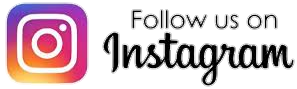 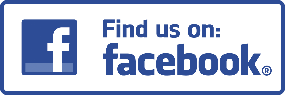 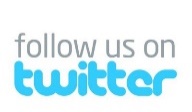 